Kiianenko StanislavExperience:Position applied for: 3rd OfficerDate of birth: 03.09.1995 (age: 22)Citizenship: UkraineResidence permit in Ukraine: YesCountry of residence: UkraineCity of residence: OdessaPermanent address: Generala Petrova 16Contact Tel. No: +38 (093) 209-40-66E-Mail: sadter@yandex.ruSkype: sadter_xU.S. visa: Yes. Expiration date 16.11.2022E.U. visa: NoUkrainian biometric international passport: Not specifiedDate available from: 20.08.2017English knowledge: GoodMinimum salary: 2500 $ per monthPositionFrom / ToVessel nameVessel typeDWTMEBHPFlagShipownerCrewingDeck Cadet06.08.2013-26.12.2013Geroi ShipkiFerry-UkraineUkrferry LLCUkrferryDeck Cadet11.03.2013-17.07.2013GreifswaldFerry-PanamaRegine Managment S.A.Ukrferry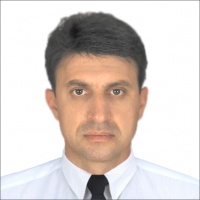 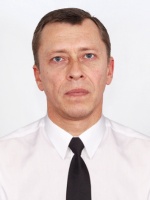 